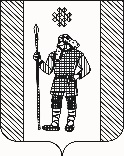 П О С Т А Н О В Л Е Н И ЕАДМИНИСТРАЦИИ КУДЫМКАРСКОГО МУНИЦИПАЛЬНОГО ОКРУГАПЕРМСКОГО КРАЯ         25.07.2022                                                                                   СЭД-260-01-06-1252В соответствии с Федеральным законом от 27.07.2010 № 210-ФЗ «Об организации предоставления государственных и муниципальных услуг», постановлениями администрации Кудымкарского муниципального округа Пермского края от 14.07.2020 № 698-260-01-06 «Об утверждении Порядка разработки и утверждения административных регламентов предоставления муниципальных услуг в Кудымкарском муниципальном округе Пермского края», от 24.07.2020 № 731-260-01-06 «Об утверждении Перечня муниципальных услуг, предоставляемых отраслевыми (функциональными) органами администрации Кудымкарского муниципального округа Пермского края и муниципальными учреждениями Кудымкарского муниципального округа Пермского края» администрация Кудымкарского муниципального округа Пермского краяПОСТАНОВЛЯЕТ:1. Внести в административный  регламент предоставления муниципальной услуги  «Информационное обеспечение физических и юридических лиц на основе документов Архивного фонда Российской Федерации и других архивных документов, предоставление архивных справок, архивных выписок и копий архивных документов», утвержденный постановлением администрации Кудымкарского муниципального округа Пермского края от 22.12.2021 № СЭД-260-01-06-2086, изменение, дополнив пункт 3.2. раздела III подпунктом 3.2.8. следующего содержания:«3.2.8. Срок для отказа в предоставлении услуги по причине предоставления неполного пакета документов заявителем составляет не более трех дней со дня регистрации заявления органом, предоставляющим муниципальную услугу.».2. Настоящее постановление вступает в силу после его официального опубликования в газете «Иньвенский край», подлежит размещению на  официальном сайте администрации Кудымкарского муниципального округа Пермского края в информационно-телекоммуникационной сети «Интернет».И.п. главы муниципального округа -главы администрации Кудымкарского муниципального округа Пермского края			                     С.А. КоноваловаО внесении изменения в административный регламент предоставления  муниципальной услуги  «Информационное обеспечение физических и юридических лиц на основе документов Архивного фонда Российской Федерации и других архивных документов, предоставление архивных справок, архивных выписок и копий архивных документов», утвержденный постановлением администрации Кудымкарского муниципального округа Пермского края от 22.12.2021 № СЭД-260-01-06-2086